Выполнил(а) ученик(ца) _____________________________ класса______Декодируйте  информацию: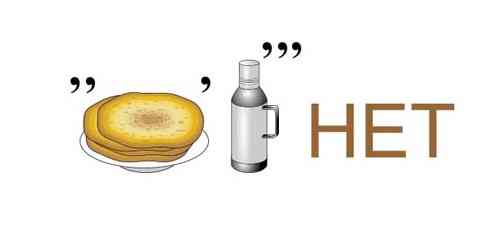  ______________________________________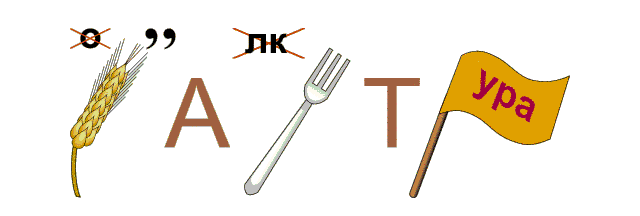 ______________________________________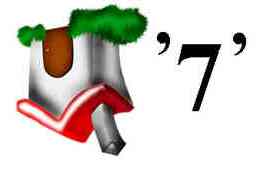 ______________________________________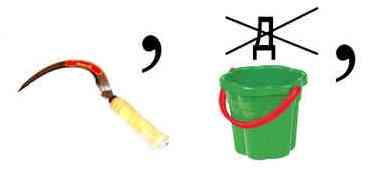 ______________________________________Проверил учитель информатики _____________________________________Оценка______